2021届山西省潞城区第一中学高二下学期地理第一次月考试题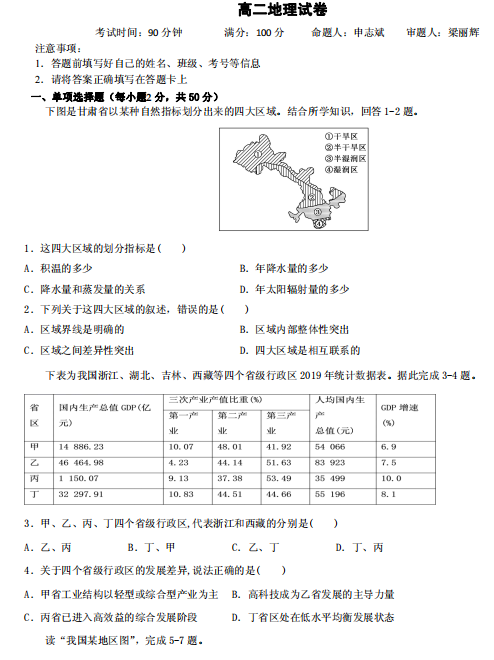 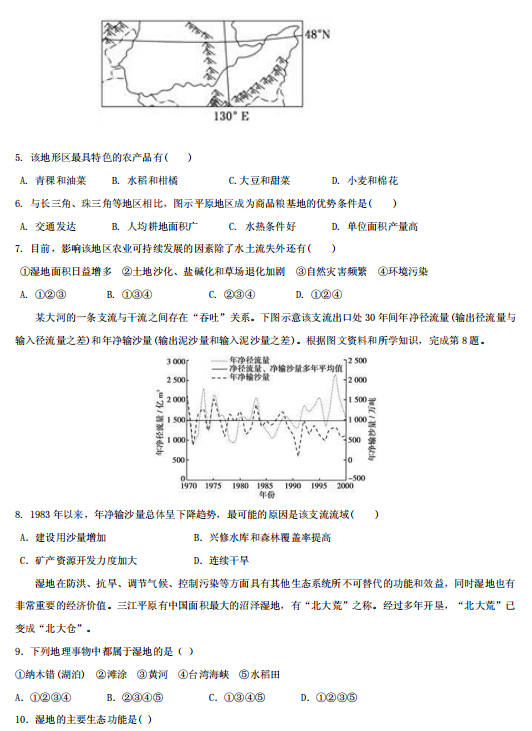 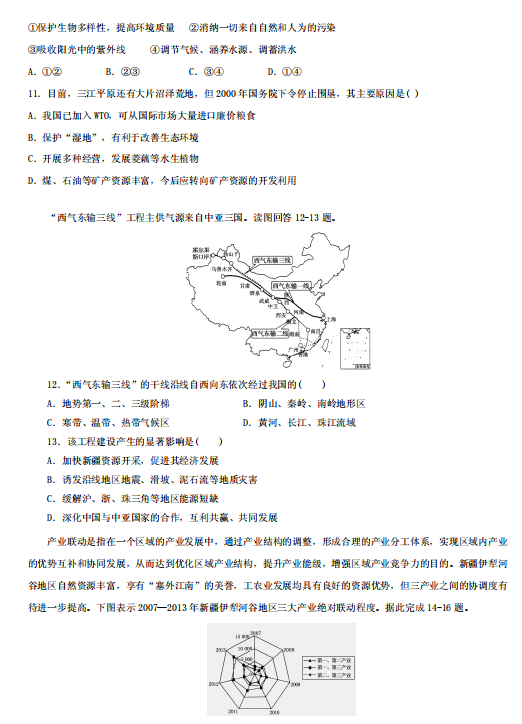 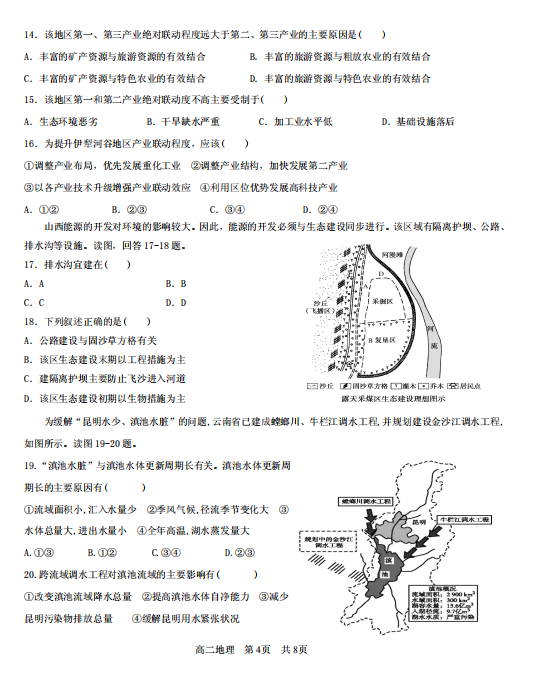 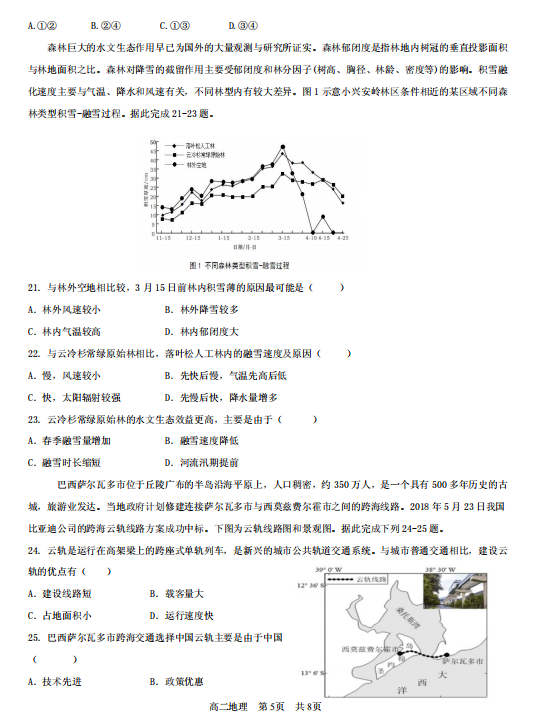 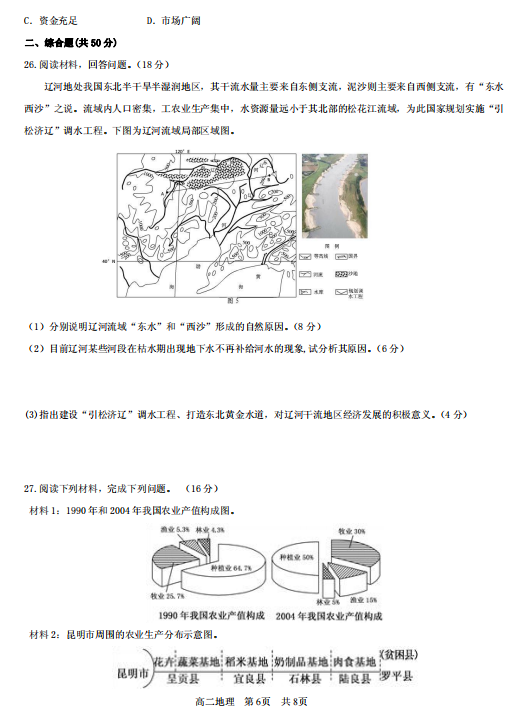 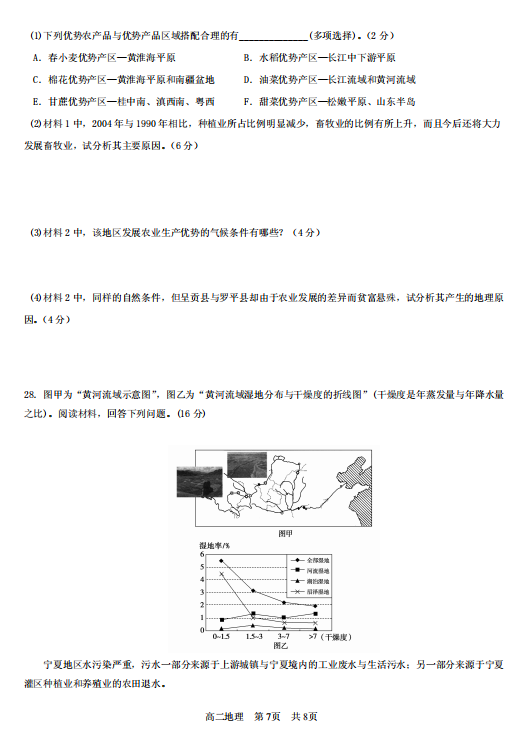 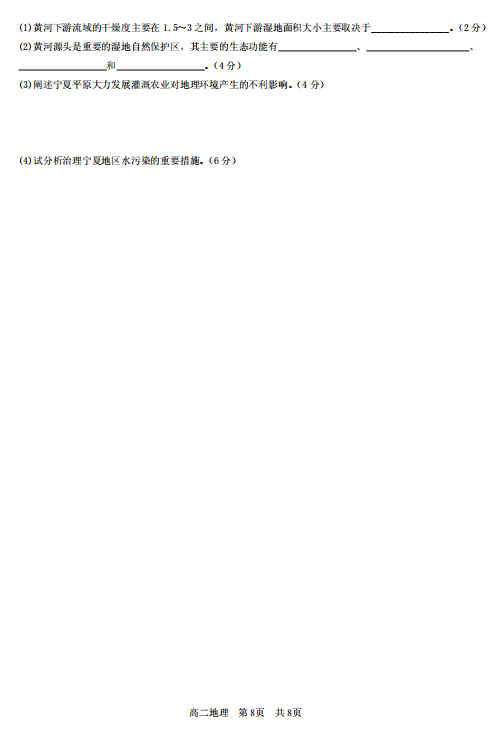 